How has the representation of gender (men and women) within Bond film posters progressed through time?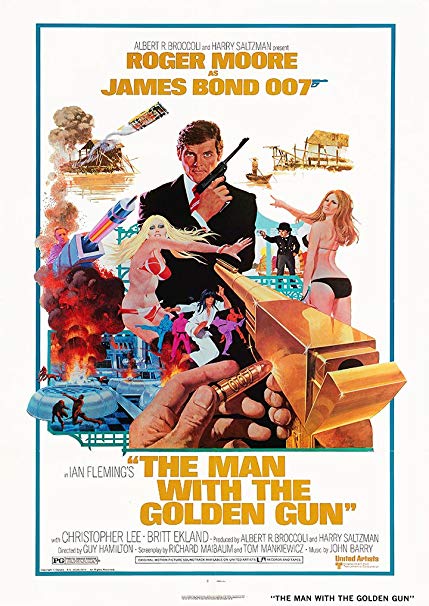 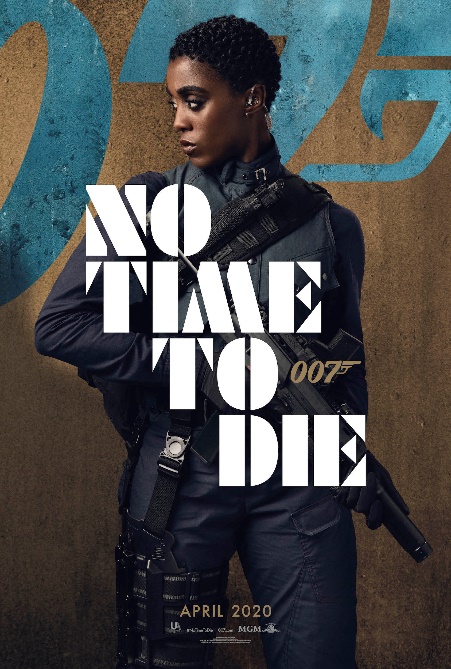 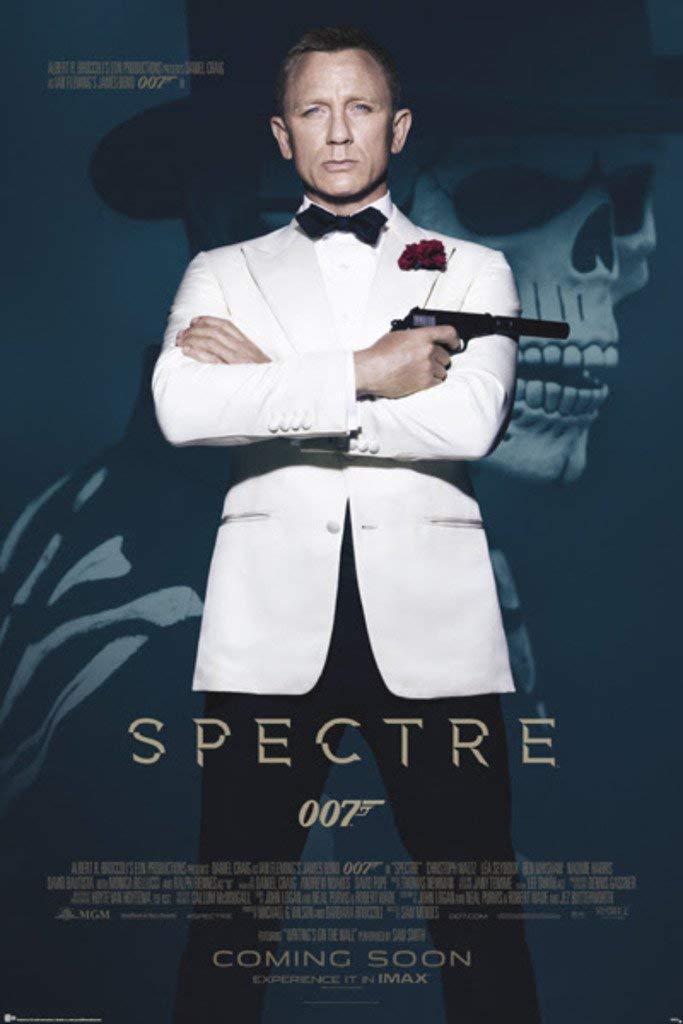 